    TATVAN FATİH İLKÖĞRETİM  OKULU  7.SINIFLAR 1.ÜNİTE  1.BÖLÜM ÇALIŞMA KAĞIDI1.SORU: Aşağıdaki besinler hangi besin grubunda yer alır?………… …………..         …………….            …………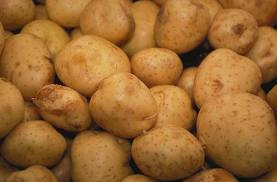 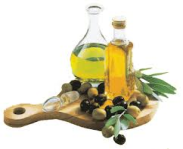 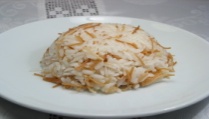 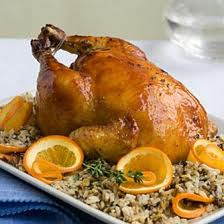 Patates                                    Zeytinyağı                           Pilav                                              Tavuk  Eti     ………….            …………        ……………….         ………………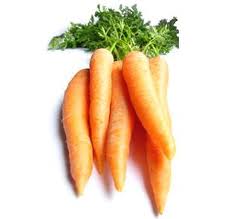 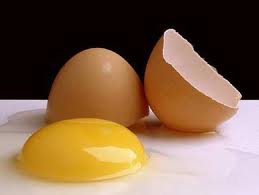 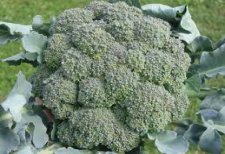 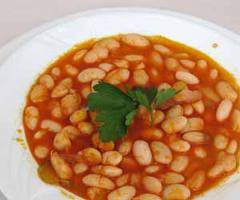 Havuç                                   Yumurta                              Brokoli                                           Kuru fasulye 2.SORU : Şekilde gösterilen düzeneklerin hangilerinde sindirim gerçekleşir?               Mide özsuyu              Tükürük sıvısı                                Tükürük  sıvısı              Safra sıvısı                                                                                                                                                                                                     Et              Kızarmış patates            Yumurta           Makarna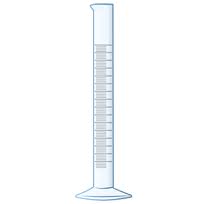 ……………….                  ………………                                          ………………                           ……………….3.SORU :Aşağıdaki boşlukları uygun kelimeler ile doldurunuz.İncebağırsakta sindirilmiş olan besinler …………………… olarak adlandırılan yapılar ile kana geçerler.Karaciğerden salgılanan ……………………………. yağların sindirimini kolaylaştırır.İncebağırsakta sindirilmiş olan besinlerin kana geçişine ………………….. denir.Kimyasal sindirimde ………………. görev alır.………………… ile proteinlerin,yağların  ve karbonhidratların sindirimi incebağırsakta tamamlanır.4.SORU: Aşağıda verilen sindirim çeşitlerinin sonuna kimyasal sindirim ise K.S, fiziksel sindirim ise F.S yazınız.1.Mide özsuyunun proteinleri sindirmesi  ……2.Ağız içerisinde dişler ile besinlerin çiğnenmesi ……3.Yağların safra sıvısı ile sindirime uğraması ……4. Tükürük sıvısının karbonhidratları sindirmesi  ……5. Mide kasları ile besinlerin ezilmesi ......6. Pankreas özsuyu ile karbonhidratların sindiriminin tamamlanması ……5.SORU: Şekilde gösterilen düzeneklerde kimyasal sindirime uğrayan besinlerin zaman içerisinde değişim grafiklerini çiziniz.                  Tükürük sıvısı                                                                                        Makarna                                  Et                                                                           Zaman                                    Zaman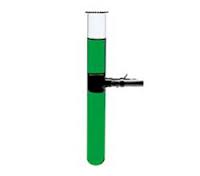 Makarna ve Et                    Mide özsuyu             Peynir                                            Ayçiçek Yağı                                                 Zaman                                              Zaman    Peynir ve Ayçiçek  yağı                   Safra sıvısı                                                          Ekmek                                      Zeytinyağı                                                              Zaman                                    Zaman Ekmek ve Zeytin yağı 5.SORU: Aşağıda resimleri  verilen organları  A,B,C gruplarına   yerleştiriniz.  yutak                                            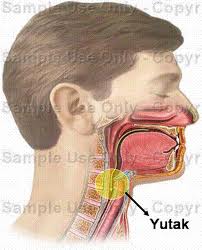 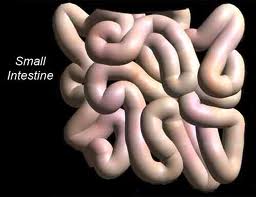 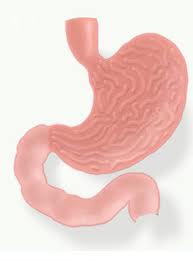 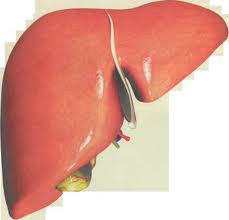 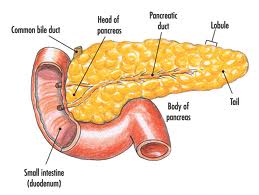        Yutak                                           ince bağırsak                                   mide                                             karaciğer                                  pankreas                                                                                                Ağız      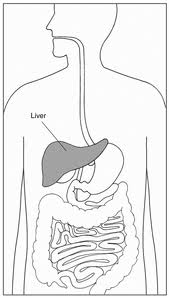 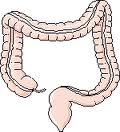 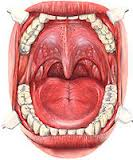 Yemek borusu                                                                              Kalınbağırsak                                                                                                                            A                                                                               B                                                                          CSİNDİRİMİN  GERÇEKLEŞTİĞİ ORGANLAR                 SİNDİRİMİN GRÇEKLEŞMEDİĞİ ORGANLAR                       SİNDİRİME YARDIMCİ ORGANLAR